ЭДО это обмен электронными сообщениями специального формата, осуществляемый между Поставщиком и Покупателем продукции с целью обеспечения получения заказа, подтверждения факта его получения Поставщиком, уведомления Покупателя о том, что заказ прибудет, подтверждения Покупателем факта получения заказа и, в конечном итоге, выставления Покупателю документа к оплате. Принципиальная схема, поддерживаемая ООО «СПАР Тула» и ее ЮЛ:Что необходимо сделать Поставщику для подключения к ЭДОЗаключить договор на оказание услуг электронного обмена данными с EDI-провайдером. Компаниям, которые уже имеют договор с EDI, необходимо направить письмо своему EDI-провайдеру о необходимости организации электронного обмена с Сетью "СПАР Тула" или другим ЮЛ Компании. Перечень Провайдеров, с которыми может работать Сеть «СПАР Тула» и другими ЮЛ компании: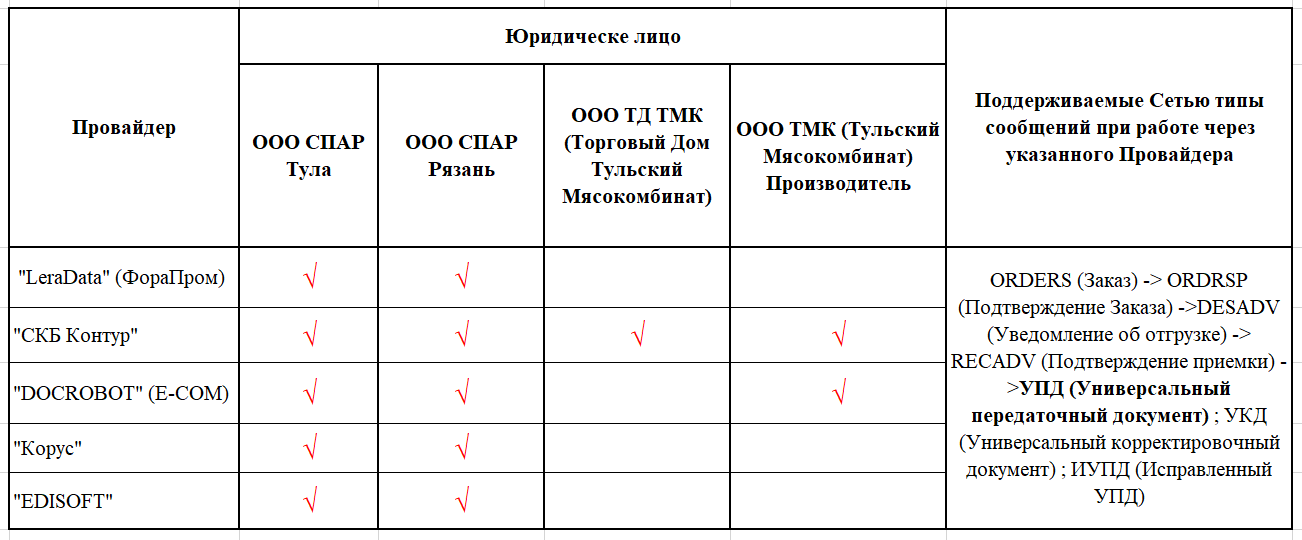 Получить от EDI-провайдера параметры доступа на его web-EDI-страницу или провести совместную интеграцию своей Учётной системы и системы EDI-провайдера. Все Провайдеры обладают требуемой для подключения информацией о Сети «СПАР Тула» и другими ЮЛ Компании. Запрашивать какие-либо данные у Сети или других ЮЛ Компании не требуется. По окончании настроек Провайдер вышлет в адрес Сети или других ЮЛ Компании Запрос на подключение, на основании которого Поставщик будет подключен к обмену. Важно! Параллельно с выполнением указанных шагов необходимо решить вопрос с сотрудником отдела маркетинга Сети о подписании соответствующего дополнительного соглашения к Договору Поставки о работе с использованием EDI /ЭДОЧасто задаваемые вопросы: Допускается ли при организации работы с Сетью посредством EDI не использовать сообщения ORDRSP и DESADV?Сообщения ORDRSP и DESADV являются обязательными при работе с Сетью «СПАР Тула»Возможна ли повторная отправка EDI документов?Повторно отправленные сообщений ORDRSP и DESADV не будут приниматься во внимание учетной системой СетиОбязательна ли ссылка на номер и дату RECADV в документе УПД?Ссылка на номер и дату RECADV в документе УПД является обязательнойИспользует ли Сеть УКД?Для корректировки ранее отправленного УПД могут быть использованы: отправка нового УПД или отправка УКДВозможна ли при работе с Сетью схема, когда УПД в адрес Покупателя отправляется до получения Поставщиком RECADV?Нет, Сеть «СПАР Тула» работает по второй схеме (УПД после получения RECADV). УПД с какими функциями может принимать Сеть? Нужен ли УПД для неплательщиков НДС?Да, нужен, в документообороте Сети «СПАР Тула» по товарным операциям используется УПД с функциями «ДОП» (для неплательщиков НДС). УПД - документ об отгрузке товаров - для организаций и индивидуальных предпринимателей, освобожденных от уплаты налога на добавленную стоимость (функция ДОП). Данный документ обязательно должен содержать порядковый номер, значение «б/н» недопустимо.Возможно ли использование возвратного УКД?Да, Сеть «СПАР Тула» поддерживает отправку возвратного УКД по договоренности с ПоставщикомВозможен ли обмен с Сетью неформализованными документами?Да, возможен. Конкретный перечень документов и их формат необходимо согласовать  с СетьюКонтакты Провайдеров:ЗАО «ПФ «СКБ Контур», платформа EDI.КОНТУР
​ +7 (800) 500-33-51
edi@skbkontur.ru
https://www.kontur.ru/ediООО «ФОРАПРОМ» ™LERADATA:+7 495 669-68-12 доб. 1,  +7 800 555-96-26 доб. 1sales@leradata.ruhttp://www.leradata.ru/DOCROBOT (E-COM) ООО «Электронные Коммуникации», платформа «DOCROBOT»
​​+7 (495) 739-25-54, +8 (800) 555-36-69
ru@exite.ru
https://exite.ru/​
ООО «СБЕР КОРУС», платформа «Сфера Курьер»
Отдел телемаркетинга
+7 (812) 334-38-12, 8 (800) 100-8-812 (бесплатный по России)
Call_Ecod@esphere.ru
http://www.esphere.ru/​
ООО «Эдисофт»
+7 (499) 703-0434; +7 (812) 309https://ediweb.com
http://www.ediweb.ru/Контакты на стороне Сети «СПАР Тула»Департамент бизнес-процессов ООО СПАР Тула
+7 (4872) 39-01-40  доб. 4075
+7 (961) 266 71 71
300036, Тула, Одоевское ш. 69E-mail: Goncharov@spartula.ruhttp://www.spartula.ruПокупательПровайдерПоставщикЗАКАЗ (ORDERS)(например, 12ед.)Транслирует  ЗАКАЗ (ORDERS) ПоставщикуЗАКАЗ на 12 ед. полученЗАКАЗ в  учетной системе Сети меняет статус с "На рассмотрении" на "Утвержден" и Закупщик имеет возможность дозаказать товар у другого Поставщика (Сеть ожидает уже 10ед.)Транслирует Подтверждение получения ЗАКАЗА ПокупателюПоставщик отправляет Подтверждение получения ЗАКАЗА (ORDRSP) Например, Поставщик подтверждает, что на остатках есть только 10ед.В учетной системе Сети автоматически формируется не проведенная Приходная накладная (с количеством уже 8ед.)Транслирует Уведомление об отгрузке (DESADV) ПокупателюПоставщик отправляет Уведомление об отгрузке (DESADV) Например, Поставщик уведомляет, что привезет только 8 ед., потому что, например, на складе больше нетТовар прибыл, но в процессе транспортировки, например, 3ед. пришли в негодность и не подлежат приемке (Приходуем 5ед.) По факту приемки Автоматически создается Подтверждение приемки (RECADV) на фактически принятое количествоТранслирует Подтверждение приемки (RECADV) ПоставщикуНа основании RECADV Поставщик формирует Универсальный передаточный документ (УПД) (в нашем случае уже на 5ед.) В учетной системе Сети происходит автоматическая проверка УПДТранслирует УПД ПокупателюУПД (Универсальный передаточный документ, подписанный электронной подписью Поставщика)Если проверка на стороне Сети прошла успешно, автоматически формируется, подписывается электронной подписью и отправляется Поставщику Подтверждение  УПДТранслирует Подтверждение (или уведомление об уточнении) УПД ПродавцуДокументооборот по данной поставке завершенЕсли проверка на стороне Сети прошла успешно, автоматически формируется, подписывается электронной подписью и отправляется Поставщику Подтверждение  УКД или ИУПДТранслирует УКД (ИУПД) ПокупателюУКД (Универсальный передаточный документ, подписанный электронной подписью Поставщика) или ИУПД (Исправленный УПД)